         БОЙОРОҠ                                                                 РАСПОРЯЖЕНИЕ            03 июля 2020 й.                       № 25                      03 июля 2020  г. О увелечении стоимости в Казне муниципального имущества сельского поселения Акбарисовский сельсовет муниципального района Шаранский район Республики БашкортостанВ целях эффективного управления, обеспечения учета и оформления прав пользования муниципальной собственностью сельского поселения Акбарисовский сельсовет муниципального района Шаранский район Республики Башкортостан, руководствуясь  Уставом сельского поселения Акбарисовский сельсовет муниципального района Шаранский район Республики Башкортостан, распоряжаю:1. Увеличить стоимость стеллы на границе Акбарисовского с/с в Казне муниципального имущества сельского поселения Акбарисовский сельсвоет муниципального района  Шаранский район Республики Башкортостан  на сумму 33 000,00 рублей и общая стоимость стеллы составляет 130 000,00 рублей.2. Контроль за выполнением настоящего постановления оставляю за собой.    Глава сельского поселения                                                 Р.Г.Ягудин       Башкортостан РеспубликаһыныңШаран районымуниципаль районыныңАкбарыс ауыл Советыауыл биләмәһе  башлығыАкбарыс ауылы, Мәктәп урамы, 2 тел.(34769) 2-33-87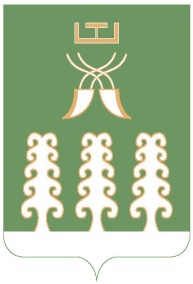 Глава   сельского поселения Акбарисовский сельсоветмуниципального района Шаранский районРеспублики Башкортостанс. Акбарисово, ул. Школьная, 2 тел.(34769) 2-33-87